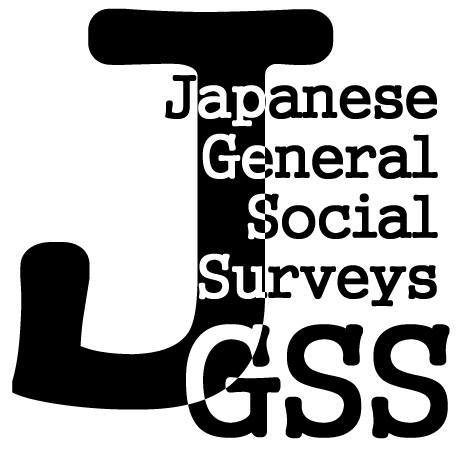 JGSS国際シンポジウム2020参加申込用紙2020年1月11日（土）～12日（日）大阪商業大学ユニバーシティホール蒼天■お１人毎にご記入下さい。	2人以上参加される場合は、お手数ですが必要部数コピーを取ってお使い下さい。■ご記入後、1月8日（水）までにJGSS研究センターへE-mailにてお送りください。１．お名前２．ご所属3. ご住所（連絡先）　□所属先　　□自宅（いずれかに✓）4. 参加予定をお伺いします。（□に✓）お申込み・お問い合わせ：JGSS研究センター〒577-8505 東大阪市御厨栄町4-1-10 大阪商業大学内tel: 06-6785-6013e-mail: jgssd1801@daishodai.ac.jp　http://jgss.daishodai.ac.jp［フリガナ］［漢　字］	（姓）（名）[大学･会社(機関)名][部署(学部)･役職(学年)]〒TEL：E-Mail：1月11日（土）	シンポジウム	□1月12日（日）	シンポジウム	□